2019年度「わたしの美しの森 フォトコンテスト」の開催　全国山村振興連盟ほか林野庁等により構成される「わたしの美しの森 フォトコンテスト」実行委員会は、日本国内の森林や山村地域の魅力的な風景・場面を撮影した写真を募集・表彰し、この公表を行うフォトコンテストを開催します。このことを通じて、森林・山村の魅力が伝わり、森林・山村地域により多くの観光客が訪れ、地域への理解が進むとともに、山村地域の活性化が期待されています。開催概要は下記のとおりとなっていますので、奮って御応募ください。詳細は林野庁HP（http://www.rinya.maff.go.jp/j/press/kokusou/190527.html）を御覧ください。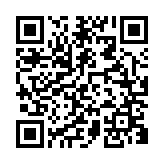 〇募集部門景観部門：森の絶景・森から見える眺望など、森の風景を撮影したもの生命部門：森で育まれる生物（昆虫・動植物）の生命・営みをテーマに撮影したもの生活部門：森での体験・活動や森から産出された木材等を活用した風景をテーマに撮影したもの〇募集期間令和元年６月３日(月)～令和元年10月７日(月)(当日消印有効)〇応募資格・作品数等・プロ・アマ問わず（一人１部門１点。合計３点まで）。・2016年以降であれば、撮影時期は問わず。未発表の作品に限る。〇審査方法令和元年11月下旬開催予定の審査会にて各賞決定。入賞作品は、令和２年２月開催予定の表彰式にて発表し、林野庁HP等でも紹介。〇審査員米 美知子氏（写真家）、福田 幸広氏（写真家）、林野庁長官、実行委員会、協賛企業代表者、各森林管理局長〇表彰林野庁長官賞（１点）、審査員特別賞（１点）、協賛企業特別賞（１点以上）、部門優秀賞（３点以上）、審査員賞（１点以上）、森林管理局長賞（７点）〇送り先郵便番号１００－８９５２　東京都千代田区霞が関１－２－１林野庁「わたしの美しの森 フォトコンテスト」係※ 郵送・宅配便にてお送りください。〇問い合わせ先電話：03-6744-2323（お問い合わせ受付時間：平日９時30分～18時）メール：moriphoto2019＠maff.go.jp